Отметки Управляющей компании/Агента: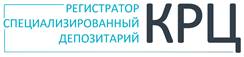 www.regkrc.ru(861) 255-34-03www.regkrc.ru(861) 255-34-03ПРИЛОЖЕНИЕ К АНКЕТЕ ФИЗИЧЕСКОГО ЛИЦАдля законного представителя физического лицаПРИЛОЖЕНИЕ К АНКЕТЕ ФИЗИЧЕСКОГО ЛИЦАдля законного представителя физического лицаПРИЛОЖЕНИЕ К АНКЕТЕ ФИЗИЧЕСКОГО ЛИЦАдля законного представителя физического лицаПРИЛОЖЕНИЕ К АНКЕТЕ ФИЗИЧЕСКОГО ЛИЦАдля законного представителя физического лицаПРИЛОЖЕНИЕ К АНКЕТЕ ФИЗИЧЕСКОГО ЛИЦАдля законного представителя физического лицаПРИЛОЖЕНИЕ К АНКЕТЕ ФИЗИЧЕСКОГО ЛИЦАдля законного представителя физического лицаСведения о зарегистрированном лице:Сведения о зарегистрированном лице:Сведения о зарегистрированном лице:Сведения о зарегистрированном лице:Сведения о зарегистрированном лице:Сведения о зарегистрированном лице:Сведения о зарегистрированном лице:Сведения о зарегистрированном лице:Сведения о зарегистрированном лице:Сведения о зарегистрированном лице:Сведения о зарегистрированном лице:ФамилияИмяИмяОтчество2Отчество2Вид лицевого счетаВид лицевого счетаНомер лицевого счетаНомер лицевого счетаСведения о законном представителе зарегистрированного лица:Фамилия, имя, отчество (последнее – при наличии)Фамилия, имя, отчество (последнее – при наличии)Гражданство (подданство) или указание на его отсутствиеГражданство (подданство) или указание на его отсутствиеГражданство (подданство) или указание на его отсутствиеДата рождения1Дата рождения1Место рождения1ИНН1ИНН1Место рождения1СНИЛС1СНИЛС1Данные о документе, удостоверяющем личность:Наименование документа (вид)Наименование документа (вид)СерияНомерНаименование органа, выдавшего документДата выдачиДата выдачиНаименование органа, выдавшего документКод подразделения1Код подразделения1Данные миграционной карты Данные миграционной карты Данные миграционной карты Данные миграционной карты (для иностранных граждан или лиц без гражданства, находящихся на территории РФ) 1:(для иностранных граждан или лиц без гражданства, находящихся на территории РФ) 1:(для иностранных граждан или лиц без гражданства, находящихся на территории РФ) 1:(для иностранных граждан или лиц без гражданства, находящихся на территории РФ) 1:(для иностранных граждан или лиц без гражданства, находящихся на территории РФ) 1:(для иностранных граждан или лиц без гражданства, находящихся на территории РФ) 1:(для иностранных граждан или лиц без гражданства, находящихся на территории РФ) 1:(для иностранных граждан или лиц без гражданства, находящихся на территории РФ) 1:(для иностранных граждан или лиц без гражданства, находящихся на территории РФ) 1:(для иностранных граждан или лиц без гражданства, находящихся на территории РФ) 1:(для иностранных граждан или лиц без гражданства, находящихся на территории РФ) 1:(для иностранных граждан или лиц без гражданства, находящихся на территории РФ) 1:(для иностранных граждан или лиц без гражданства, находящихся на территории РФ) 1:(для иностранных граждан или лиц без гражданства, находящихся на территории РФ) 1:(для иностранных граждан или лиц без гражданства, находящихся на территории РФ) 1:Номер картыдата начала срока пребываниядата начала срока пребываниядата начала срока пребываниядата начала срока пребываниядата окончания срока пребываниядата окончания срока пребываниядата окончания срока пребываниядата окончания срока пребыванияДанные документа, подтверждающего право иностранных граждан и лиц без гражданства на пребывание в РФ1:Данные документа, подтверждающего право иностранных граждан и лиц без гражданства на пребывание в РФ1:Данные документа, подтверждающего право иностранных граждан и лиц без гражданства на пребывание в РФ1:Данные документа, подтверждающего право иностранных граждан и лиц без гражданства на пребывание в РФ1:Данные документа, подтверждающего право иностранных граждан и лиц без гражданства на пребывание в РФ1:Данные документа, подтверждающего право иностранных граждан и лиц без гражданства на пребывание в РФ1:Данные документа, подтверждающего право иностранных граждан и лиц без гражданства на пребывание в РФ1:Данные документа, подтверждающего право иностранных граждан и лиц без гражданства на пребывание в РФ1:Данные документа, подтверждающего право иностранных граждан и лиц без гражданства на пребывание в РФ1:Данные документа, подтверждающего право иностранных граждан и лиц без гражданства на пребывание в РФ1:Данные документа, подтверждающего право иностранных граждан и лиц без гражданства на пребывание в РФ1:Данные документа, подтверждающего право иностранных граждан и лиц без гражданства на пребывание в РФ1:Данные документа, подтверждающего право иностранных граждан и лиц без гражданства на пребывание в РФ1:Данные документа, подтверждающего право иностранных граждан и лиц без гражданства на пребывание в РФ1:Данные документа, подтверждающего право иностранных граждан и лиц без гражданства на пребывание в РФ1:Данные документа, подтверждающего право иностранных граждан и лиц без гражданства на пребывание в РФ1:Данные документа, подтверждающего право иностранных граждан и лиц без гражданства на пребывание в РФ1:Данные документа, подтверждающего право иностранных граждан и лиц без гражданства на пребывание в РФ1:Данные документа, подтверждающего право иностранных граждан и лиц без гражданства на пребывание в РФ1:Вид документаВид документаСерияНомерДата выдачиДата выдачидата начала срока пребываниядата начала срока пребываниядата начала срока пребываниядата окончания срока пребываниядата окончания срока пребываниядата окончания срока пребываниядата окончания срока пребываниядата окончания срока пребываниядата окончания срока пребываниядата окончания срока пребыванияАдрес регистрации по месту жительства и по месту пребывания1:индекс/страна/ область/ район/ населенный пункт/ улица/ номер дома/ корпус/ строение/ квартираПочтовый адрес с указанием индекса1:индекс/страна/ область/ район/ населенный пункт/ улица/ номер дома/ корпус/ строение/ квартираРеквизиты документа о назначении законного представителя:Реквизиты документа о назначении законного представителя:Реквизиты документа о назначении законного представителя:Реквизиты документа о назначении законного представителя:Реквизиты документа о назначении законного представителя:Реквизиты документа о назначении законного представителя:Реквизиты документа о назначении законного представителя:Реквизиты документа о назначении законного представителя:Реквизиты документа о назначении законного представителя:Вид документаСерияНомерДата выдачиОрган, выдавший документОрган, выдавший документПриложение к анкете предоставляется для:Приложение к анкете предоставляется для:Приложение к анкете предоставляется для:Приложение к анкете предоставляется для:внесения данных о новом законном представителеизменения данных о законном представителеДата заполнения 1 «______» ________________ 20___ г.Дата заполнения 1 «______» ________________ 20___ г.Дата заполнения 1 «______» ________________ 20___ г.Дата заполнения 1 «______» ________________ 20___ г.Образец Подписи законного представителя:Образец Подписи законного представителя:Образец Подписи законного представителя:Образец Подписи законного представителя:(Образец подписи)Фамилия И.О.ПРИНЯТО: _______________________________(наименование организации)Подпись поставлена в присутствии уполномоченного лица__________________________________/___________ /(Ф.И.О., должность ответственного исполнителя)       (подпись)вх. № _______________ от «_____» _____________ 20__ г.М.П.ЗАПОЛНЯЕТСЯ РАБОТНИКОМ АО «КРЦ»ЗАПОЛНЯЕТСЯ РАБОТНИКОМ АО «КРЦ»Отметка о принятииОтметка об исполненииВх. №_______________________________________________                                                              (дата)_____________________________________________________(Ф.И.О. работника АО «КРЦ»)                          (подпись)№ операции_____________________________________________                                                              (дата)_____________________________________________________(Ф.И.О. работника АО «КРЦ»)                          (подпись)